EXT750 MAXI BUNK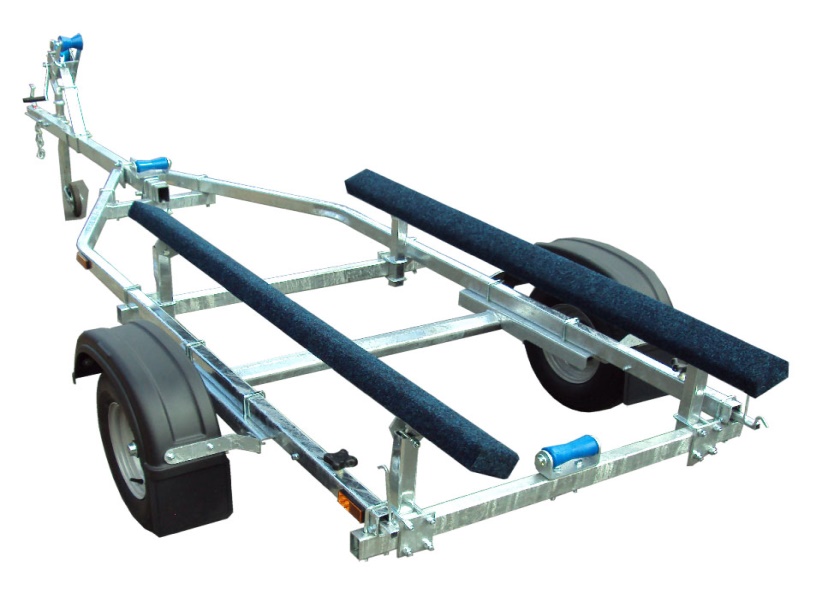 THE ALL NEW AND IMPROVED EXT750 MAXI BUNK GALVANISED BOAT TRAILER.Suitable for dinghies up to 16' (with overhang), 14' hard boats and 5m ribs.With a trailer weight of 145kg it can take a boat weight up to 605kg.Designed and manufactured in the UK.Standard features include:Heavy duty frameAL-KO axleWaterproof sealed bearingsPair of 1.8m carpeted bunks Heavy duty keel rollersHeight adjustable winch post10" wheels42mm jockey wheel1400lb Dutton Lainson winchLight board on extendable barsEverything on this trailer is adjustable, so it can fit most hull shapes.Overall length: 4.70mOverall width:  1.55mRRP: £1065